LETTER TO SEND TO FRIENDS AND FAMILY BEFORE YOUR SURRENDER TO PRISON. THIS LETTER WILL HELP THEM UNDERSTAND BETTER THE EMAIL SYSTEMHello,As you know, I will be able to correspond via email while I am away. For that reason I wanted to give you a procedural heads-up. The Federal Bureau of Prisons doesn’t offer a traditional email system like yahoo or gmail but rather a closed, monitored system. Shortly, after my surrender, I will submit your email address to be added to my 'list' of people that I would like to communicate with. The email will come from a company called “Corrlinks”. You will be sent an email confirming that you would like to set-up correspondence with me. Please note, often times this initial, auto-generated emails finds it way into spam folders. Please keep an eye out for it in both in your regular email and junk folder. Google mail, I have been told, loves to send this email to your junk folder.Corrlinks provides a couple of options to email with me. 1- After you receive my invitation, you can log onto https://www.corrlinks.com/Login.aspx and put in your information. You will be given instructions in the welcome email. Creating an account is free and easy. After you have entered the proper code they give you, please make sure to check the box that says “notify me” when an email comes in. By clicking that box, Corrlinks will automatically send you an email to let you know I have written you. If you do not check that box you will not know if I have written you, and you will have to randomly check the site. A second efficient option is to purchase the Corrlink app for $6 dollars a year. That application will allow you to receive emails to any smartphone. Responding and reading messages is akin to a text message. I have been told it takes about an hour or two for my email to go out. Likewise, your emails will be delivered to me about an hour or two after you hit send. I expect to have access to the machine several times a day. All incoming and outgoing mail is saved and can be read by staff. Please be aware of that when communicating with me. I look forward to communicating with you from the other side very soon and keeping your apprised of my journey.Best,(insert your name)THIS IS WHAT IT LOOKS LIKE WHEN SOMEONE RECEIVES YOUR EMAIL INVITATION:From: "CorrLinks" <info@corrlinks.com>Subject: Inmate : FLASKA, KENNETH ALANDate: October 20, 2014 at 11:22:16 AM PDTTo: justinpaperny@etikallc.comThis is a system generated message informing you that the above-named person is a federal prisoner who seeks to add you to his/her contact list for exchanging electronic messages.  There is no message from the prisoner at this time.You can ACCEPT this prisoner's request or BLOCK this individual or all federal prisoners from contacting you via electronic messaging at www.corrlinks.com.  To register with CorrLinks you must enter the email address that received this notice along with the identification code below.Email Address: justinpaperny@etikallc.com Identification Code: 43M47S58 This identification code will expire in 10 days.By approving electronic correspondence with federal prisoners, you consent to have the Bureau of Prisons staff monitor the content of all electronic messages exchanged. Once you have registered with CorrLinks and approved the prisoner for correspondence, the prisoner will be notified electronically.For additional information related to this program, please visit the http://www.bop.gov/inmate_programs/trulincs_faq.jsp FAQ page.WHEN YOU WRITE SOMEONE, ASSUMING THEY HAVE CHECKED THE BOX INDICATED THEY WANT TO BE NOTIFIED WHEN YOU WRITE THEM, THEY WILL RECEIVE A MESSAGE THAT LOOKS LIKE THIS: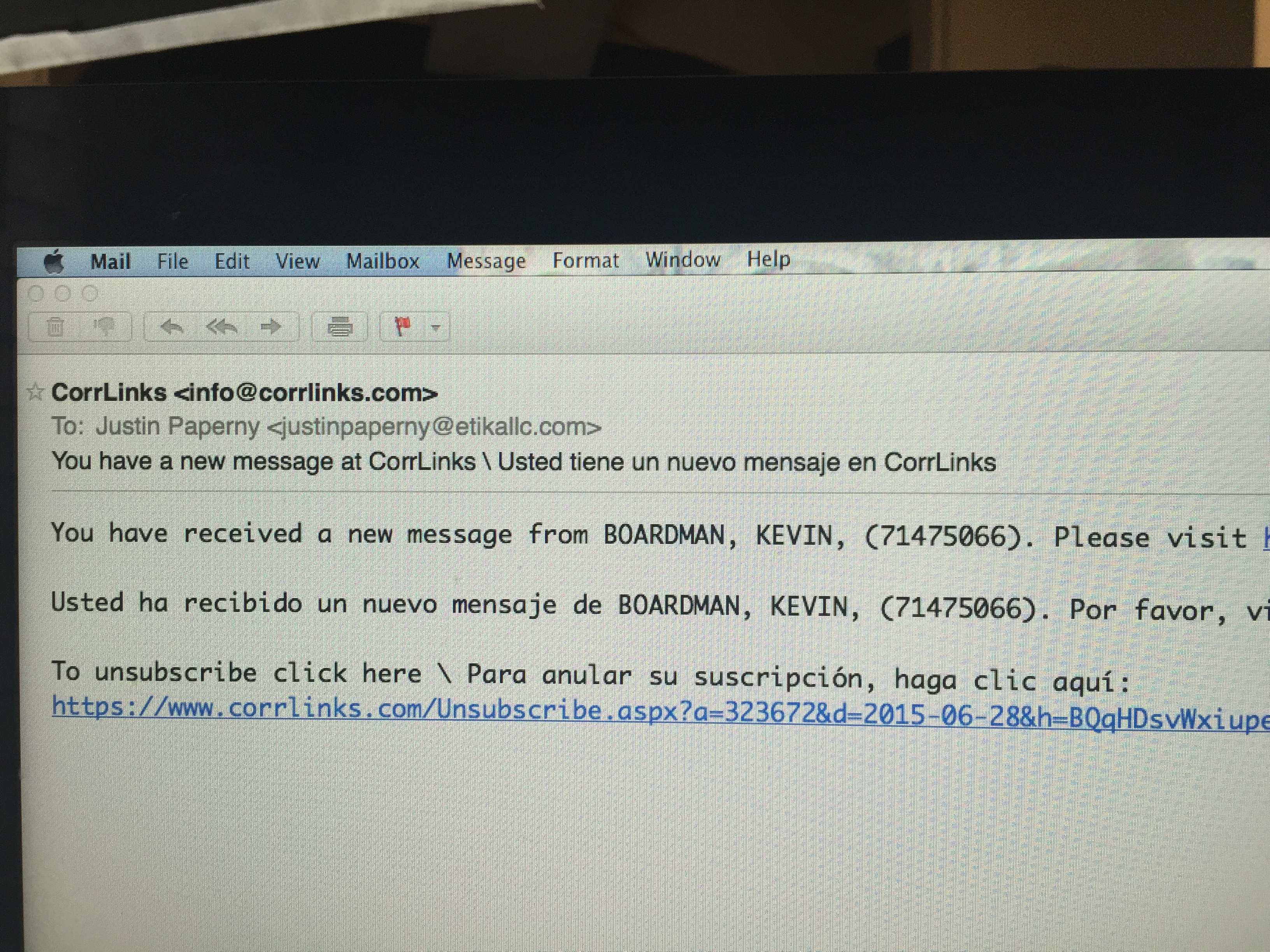 